DATOS GENERALESECONÓMICOSeñalar los gastos realizados del proyecto en base al presupuesto adjudicado para el primer año de ejecución.HITOS RELEVANTES EN EL PERIODOSeñalar la realización de las siguientes actividades realizadas en el primer año de ejecución, según corresponda.(*) Para estos ítems, se debe adjuntar documentos que respalden lo realizado (recepción de artículo por parte de la revista, fotografías de la obra artística, documento plan de circulación, documento de postulación a proyecto, convenio de honorario u otro documento de participación de alumnos), en formato de anexo. OBSERVACIONESSeñalar, si existen, las dificultades que han surgido en el desarrollo de actividades del proyecto.IMPORTANTEEl informe de Estado de Avance, junto a los anexos, deben ser enviados por el/la Investigador/a Principal del Proyecto, en formato digital (PDF) a los siguientes correos, según corresponda:Sra. Kertsy Alarcón, kalarcon@ubiobio.cl, sede Concepción.Sra. Claudia Bahamóndez, cbahamon@ubiobio.cl, sede Chillán.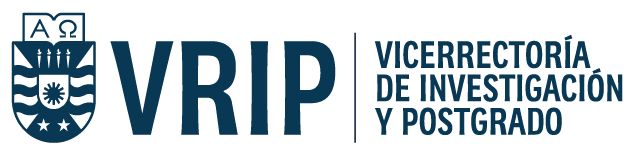 UNIVERSIDAD DEL BIO-BIOVICERRECTORÍA DE INVESTIGACIÓN Y POSTGRADOChillán/ConcepciónChillán/ConcepciónChillán/ConcepciónUNIVERSIDAD DEL BIO-BIOVICERRECTORÍA DE INVESTIGACIÓN Y POSTGRADODíaMesAñoUNIVERSIDAD DEL BIO-BIOVICERRECTORÍA DE INVESTIGACIÓN Y POSTGRADOINFORME ESTADO DE AVANCEPROYECTOS DE INVESTIGACIÓNINFORME ESTADO DE AVANCEPROYECTOS DE INVESTIGACIÓNINFORME ESTADO DE AVANCEPROYECTOS DE INVESTIGACIÓNINFORME ESTADO DE AVANCEPROYECTOS DE INVESTIGACIÓNINFORME ESTADO DE AVANCEPROYECTOS DE INVESTIGACIÓNNOMBRE DEL PROYECTOCÓDIGO DEL PROYECTOINVESTIGADOR/A PRINCIPAL DEL PROYECTODEPARTAMENTOITEM PRESUPUESTARIOPRESUPUESTO INICIALAÑO 1 ($)GASTOSAÑO 1 ($)SALDO ($)PERSONALVIAJESGASTOS DE OPERACIÓNBIENES DE CAPITAL ACTIVIDADES A REALIZARSINOELABORACIÓN DE ARTÍCULOS CIENTÍFICOSENVÍO DE ARTÍCULOS CIENTÍFICOS A REVISTAS (*)PREPARACIÓN DE OBRA(S) ARTÍSTICA(S) (*)CREACIÓN DE CÁPSULA AUDIOVISUALPREPARACIÓN PROPUESTA PLAN DE CIRCULACIÓN(*)PREPARACIÓN DE POSTULACIONES A PROYECTOS EXTERNOSPOSTULACIONES A PROYECTOS EXTERNOS (*)CONTRATACIÓN DE ALUMNOS DE PREGRADO (HONORARIOS) (*)CONTRATACIÓN DE ALUMNOS DE POSGRADO (HONORARIOS) (*)PARTICIPACIÓN EN CONGRESOS O EVENTOS NACIONALESPARTICIPACIÓN EN CONGRESOS O EVENTOS INTERNACIONALESOTRAS ACTIVIDADES O PRODUCTIVIDAD A REPORTAR DEL PRIMER AÑO DE EJECUCIÓN(adjuntar respaldos en formato de anexo)NOMBRE, FIRMA Y TIMBRE DEL DIRECTOR/A DEL DEPARTAMENTONOMBRE Y FIRMA DELINVESTIGADOR/A PRINCIPAL